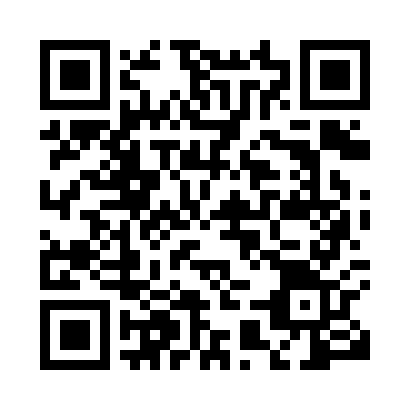 Prayer times for Zou, CongoMon 1 Jul 2024 - Wed 31 Jul 2024High Latitude Method: NonePrayer Calculation Method: Muslim World LeagueAsar Calculation Method: ShafiPrayer times provided by https://www.salahtimes.comDateDayFajrSunriseDhuhrAsrMaghribIsha1Mon4:546:0912:063:306:037:142Tue4:556:0912:063:306:047:143Wed4:556:0912:073:306:047:144Thu4:556:1012:073:306:047:145Fri4:556:1012:073:316:047:146Sat4:556:1012:073:316:047:157Sun4:566:1012:073:316:057:158Mon4:566:1012:073:316:057:159Tue4:566:1012:083:316:057:1510Wed4:566:1012:083:316:057:1511Thu4:566:1012:083:316:057:1512Fri4:566:1012:083:316:067:1513Sat4:576:1112:083:326:067:1514Sun4:576:1112:083:326:067:1515Mon4:576:1112:083:326:067:1516Tue4:576:1112:083:326:067:1617Wed4:576:1112:083:326:067:1618Thu4:576:1112:093:326:067:1619Fri4:576:1112:093:326:067:1620Sat4:576:1112:093:326:077:1621Sun4:576:1112:093:326:077:1622Mon4:586:1112:093:326:077:1623Tue4:586:1112:093:326:077:1624Wed4:586:1112:093:326:077:1625Thu4:586:1112:093:326:077:1626Fri4:586:1112:093:326:077:1627Sat4:586:1112:093:326:077:1628Sun4:586:1012:093:326:077:1529Mon4:586:1012:093:326:077:1530Tue4:586:1012:093:316:077:1531Wed4:586:1012:093:316:077:15